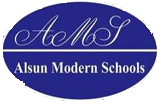      Mid-Year Revision3rd  Prep.A.LArabic Section2019-2020 Mid-year Revision3rd prep.Choose the correct answer:1-He was really  (ecstatic – exotic – exciting – exhausted) because he won the first prize.2-When  he had  the accident, he suffered a(scratched – chipped – bent– fractured) skull.3-His foot (skidded – suffered – disintegrated – escaped) on the wet floor and he fell heavily.4-A (ghost – gist – guest – gust) of wind blew and made people stay in their houses.5-I felt very (happy – sad – fatigued -  sick) when I came home today after work  .6-The final World Cup match was broadcasted around the (countries – globe – nations – earth ).7-Malcolm Campbell became a bicycle and a motorcycle (sad – enthusiast – novelist – poet).8- That  was the nicest solo (acceleration –  resistance – performance- propeller) I have ever attended.9- Glass and metal can (reflect  –  absorb – oppose – submerge) the rays of the sun.10-I tried to (convict – show – conclude – convince) him to continue his education but he didn’t change his mind.11-The (index – spine – title pages – front cover) is the narrow part of a book cover where pages are joined together and which you can see when it is on a shelf.12-I like to read the (novels – drama – biography – memories) of great authors and scientists to know all about their lives and the various circumstances that was reflected in their work.13- Basketball and volleyball are (teen – team – camping - rifle) games.14-A period of ten years is called  (month– decade – century – year ) .15- The first time people had used (papyrus – spine – clay – volume) as writing material was in Egypt.16-The Alexandria Library itself is in the shape of a partly (convinced – submerged - resembled - increased) cylinder, with four levels below the ground.17-The Library is surrounded by a pool of water and seen from above it (convinces – submerges - resembles - increases) the image of the sun.18-The purpose of the Alexandria Library is to bring light to the world and  human ( purpose – civilization – flood – volume).19-The curved outer wall of Alexandria Library is covered  with Aswan granite(curved – carved – increased - destroyed) with the alphabets of most of the world’s languages.20-Last year there was a great earthquake that (curved - carved		 - increased – destroyed) many buildings in our country   .21-Ice  (disolves –melts – smelts – solves ) when heated.22-(Igloos – cottages – Mansions – Huts) are made of snow and ice.23-The northern parts are known  for their cold  (climate – degree – temperature – weather) all the year around.24-In winter in the Arctic Circle the sun never rises above the(tunnel		 - horizon - region - climate)  and there is very little sunlight.25- In the Arctic area, you can travel on a (cart - wagon – sledge – wedge)  pulled by husky dogs.26- Some people who live in  Egypt have Turkish(ancestry – gender – trunks –influence).27-Everyone has a (Similar – same – unique – fictional) fingerprints.28-The  heroes and heroines from television programmes are mostly ( real – true – factual  – fictional) characters.29-She often has (quarrels – inventions– prospects– influence) with her brother over unimportant matters.30-(Slogans – Logos – proverbs – symbols)are always used by grandmothers. 31-The bride and groom always exchange vows at the wedding (ceremony– service – ritual -  celebration).32- I took my horse for .the  (baker – smith -  miller– turner) for a new shoe to its leg.33-My parents had a (double – single – double-barrelled – last ) names when they got married.34-One of Ramadan’s (ways – habits – conducts – rituals) is to eat dates when breakfasting daily.35-Peace has now been ( gained – restored – retaken –fixed) in the region.Choose the correct answer:1-These e-mails ……………….….. yesterday by Rehab.a-is written             b-were written             c- wrote                d- write2-The lesson will…………….explained by the teacher.a-be                        b- been                      c-being                     d-is3-The book is being……………………….now by Ali.a-reads                        b- reading                      c-read                     d-is read4- A big effort …………………………………. recently to keep the town clean.  a-was made             b- has made              c-has been made             d-made5-Have they ……………… the money?a-steal                    b- stole                      c-steals                       d-stolen6-Mervat doesn’t ride horses and……………………do I.a-so                    b- neither                      c-also                       d-either7-Magda can play the guitar and………………………can her sister.a-so                    b- neither                      c-also                       d-either8-They couldn’t find their way to the museum and……………………a-Neither could I                b-So did I            c-Neither do I          d-So did I9-They like  their teachers and …………………………..wea-neither do                b-so do           c-so did          d-neither are10- That’s the man……..……………drives the school bus.a)that			b)when			c)who			d)whose11- Have you seen the cat…………………… has got three legs? a)where			b)whose			c)which			d)when12- That’s the restaurant………………….….I had  my meal.a)where			b)when			c)who’s			d)whose13- Autumn is the season……………….the birds leave for warmer climates.a)whose		b)who’s			c)when			d)who14-The woman ……………………baby  was crying went out.a)that			b)whose			c)which		d)where15- The girls ……………………….playing  tennis, are my friends.a)whose		b)who’s			c)which			d)who’re16-We don’t like horror films,…………………we?a)don’t                b)do			c)aren’t			d)shall17-That cheese tasted terrible,…………………….it?a)isn’t                b)wasn’t			c)didn’t			d)doesn’t18-I’m watching a match,…………………..?a)aren’t you                b)aren’t I	c)am I	 d)aren’t we19-Let’s go to the cinema,………………………………?a)will you                b)shall we		c)shall you	         d)won’t you20- I have dinner at 8 o’clock,………………………I?a)have                b)haven’t		c)don’t	         d)didn’t21-I have………………..finished my homework.a)yet                   b)just	                    c)don’t	                       d)didn’t22-Nada has been in Port Said ………………three months.a)for                  b)since	                    c)ago	                       d)from23- You haven’t …………………sorry  for shouting at me.a)say                  b)saying	                    c)says                       d)said24-Had he finished his work before he………………….to the cinema?a)going		  b)went		   c)goes		         d)go25-They got to the cinema ten minutes after the film……………… .a)start		b)starts	     c)was starting		d)had started26-Before she  went to bed, she …………………… the paper.a)read		b)reads	     c)had read		d)was reading27- As soon as …………………… my sandwich, I  had a cup of coffee. a)has			b)had			c) having		d)have28-Your pronunciation is  the……………………………. Ramy.  a)good			b)better		c)best			d)bad29-She is the ……………………girl in the whole world.  a)happier		b)happy			c)saddest			d)taller30-Health is ………………..important than wealth.  a)much		b)most			c)more			d)many31-A motorcycle has …………………….wheels than a car.  a)fewer		b)few			c)more			d)least32-This film is ……………………….interesting film I’ve ever seen.  a)more than		b)the most		c)most			d)less than33-Sally can speak English …………….. Sandra. a)good			b)better		c)better than		d) the best34- women are……………………… than men.a)as patient	b)more patient		c)patient		d) patient as35-It’s …………………expensive to travel by air than by sea.a)less		b)much		c)more			d)manyRewrite the following sentences:1-The government  has carried out a lot of projects recently.                                                                             (A lot of projects……..)………………have been carried……………………………………………..2-Nada is doing the housework.            (being)The housework is being done……………………………………………………………..3-The teacher will explain the lesson.      (passive)the lesson will be explained……………………………………4-I copied the exercise and ……so did…….   Hoda.      (so/neither)5-We haven’t  seen Rami for week neither……………they.   (so/ neither)6-I went to Paris. I stayed two months there.          (join)…………………………where……………………………………………………………………….7-Yesterday I met Tamer. Tamer’s sister was in my class in college.                                                                                                     (join)……………………………………………whose………………………………………………….8-I have a cat. It has a long tail.               (join)…………which…………………………………………………………………………..9-It’s a nice day,……………isn’t it………?     (question tag)10-She never eats meat,…………does she……..? (question tag)11-I’m a doctor,……………are’t I…….? (question tag)12-Let’s go to the cinema,………………shall we……? (question tag)13-He didn’t win the prize,………………did he………..? (question tag)14-I have known Ali for four years.        (ago)………I knew Ali 4 years ago……………………………………………………15-You’ve had that computer since 2004.       (for)…………………………………………………for 14 years……………………16-She …………………(work) in the supermarket since August. (correct)…………………………has worked…………………………………………………………….17-First, the film started.Then, they got to the cinema ten minutes.                                                                                                   (After)After the film had started……………………………………………………………18-First,I phoned my friend. Then, I went to bed.    (Before)Before I went out, I had phoned my friend…………………………………………19-As soon as Rasha had washed the dishes, she swept the floor.                                                                                                 (by the time)Rasha had washed the dishes, by the time ……………………………………….20-The bus had left before I arrived.		   (as soon as)I arrived  as soon as ………………………………………………….21- Before He left for school, he had had his breakfast. (After)After he had had his breakfast…………………………………….22-She likes travelling round the world………so………….I   (so/ neither)23-He didn’t understand the lesson and………neithe…….I. (so/ neither)24- Reem is shorter than any other one in the class.	(the)			                           Reem is the shortest one in the class………………………………………..25-Rana is taller than me.						(as……as)Rana isn’t as  tall as  me ……………………………………..26-Peter is slower than me.							(I)I am faster than Peter…………………………………………..27-My computer is more expensive than all these computer.                                                                                                     (the most)My computer is the most expensive…………………………………………..28-Doha is  20 years old and so is Rehab.		(as……….as)Doha is  as old as Rehab ………………..29-I haven’t watched such an exciting film.			(the most)…………………………………………………………………………………………..30-No mountain is higher than Everest.				(Everest)Everest is the highest mountain………………………..31- She ate too much. she got fat.		(The more)…………………………………………………………………………………………..32-No one is taller than Adel in class.  (Adel is……..)Adel is the tallest ……………………………………..33-The car is more expensive than the bike.     (The bike)………………………………………………………………………………………..34-Someone delivers the newspaper.     (by)the newspaper is delivered………………………………………….35-She watched an exciting film.        (by)an exciting film was watched………………………………………………..36-The government should build a lot of schools to educate more people.                                                            (passive)A lot of schools should be  built………………………………………………….   Future Tenses Exercise1. The train ___arrives_______ (to arrive) at 12:30.2. We ____are having_____ (to have) dinner at a seaside restaurant on Sunday.3. It ____will______(to snow) in Brighton tomorrow evening.4. On Friday at 8 o’clock I _____am meeting_____ (to meet) my friend.5. Paul _______is flying___ (to fly) to London on Monday morning.6. Wait! I ______will____ (to drive) you to the station.7. The English lesson _____starts_____ (to start) at 8:45.8. Are you still writing your essay? If you _______finish_ (to finish) by 4pm, we can go fora walk.9. I ______am going to see____ (to see) my mother in April.10.Look at the clouds – it _____is going to rain_____ (to rain) in a few minutes.11.When they ______get___ (to get) married in March, they ___will be____ (to be)together for six years.12.You’re carrying too much. I ____will___ (to open) the door for you.13.Do you think the teacher ________will__ (to mark) our homework by Mondaymorning?14.When I ______see____ (to see) you tomorrow, I __will show_____ (show) you my newbook.15.After you _____take____ (to take) a nap, you _will feel_______ (to feel) a lot better16.I’m sorry but you need to stay in the office until you____finish____ (to finish) yourwork.17.I ________will you__ (to buy) the cigarettes from the corner shop when it opens_______ (toopen).18.I ____will__ (to let) you know the second the builders finish______ (to finish)decorating.19.Before we _____will start___ (to start) our lesson, we ___have______ (to have) a review.20.We __will ____ (to wait) in the shelter until the bus cpmes_________ (to come).21.I’m very sorry Dr. Jones ____will __ (not be) back in the clinic until 2pm.22.This summer, I ________ (to live) in Brighton for four years.23.I don’t think you ___will_____ (to have) any problems when you land in Boston.24.The baby should be due soon, next week she _____ (to be) pregnant for ninemonths.25.By the time we get home, they __________ (to play) football for 30 minutes.26.In three years I __________ (to live) in a different country.27.When you __________ (to get) off the train, I __________ (to wait) for you by theticket machine.28.__________ (to take) your children with you to France?29.This time next week I __________ (ski) in Switzerland!30.Now I __________ (to check) my answers.                                   Supply the missing parts in the following dialogues:Fadi: Have you seen the results of the exams?Hani:yes. I passed……………………What about you?Fadi: I passed too and I’ve got high marks.Hani:Congratulations!..Did your parents know about it..........................?Fadi: Of course and they were very happy.Hani:…What faculty will u join…………………………………………………?Fadi:In fact, I’ve decided not to join the university. I’m going to set up my own business. What about you?Hani:…………………………………………………………………Fadi: Oh, we are late! Let’s get………………………………..2-Nora: I’m bored. I have nothing to do……let’s go out……….Mona: Would you like to go to the cinema?Nora:……it’s agood idea………………….What film is there?Mona: It’s a science fiction film. Do you like this kind of films?Nora:………sorry………………….I don’t like them. I………think………..an Arabic film will be better.Mona:Ok, there’s an Arabic film too. It will start 7 o’clock.Nora: Oh! It’s six nom. Let’s……go…………………………Read the following passage and then answer  then answer the question:1-   Helen Keller  was born in the United States in 1880. When she only  19 months, she was very sick and she became  blind and deaf. She was  Very sad and too difficult to be controlled. She used to be very angry  and rough with people, whenever they tried to help her. Her parents  wanted someone to help their daughter and teach her. One day when Helen was seven years old, a new teacher called Ann Sullivan came to teach her. At first she didn’t like her. When Ann tried to help her to eat, she threw her food on Ann’s hair but her teacher was not got angry because she liked the little girl. Ann started to press the letters on Helen’s hand and to put  her hand on her throat when she spoke. Soon Helen could learn to speak and she was a very clever student. She went to university and became a very famous writer. She wrote many books in Braille alphabet to help blind and deaf people as her teacher helped her. A)Answer the following questions:1-What did Helen do to Anna at first?she threw her food on Ann’s hair ……………………………2-How did Anna teach Helen speaking?Ann started to press the letters on Helen’s hand and to put  her hand on her throat when she spoke ………………………………….3-How did Helen try to help blind and deaf people?She wrote many books in Braille alphabet to help blind and deaf people as her teacher helped her. B) Choose the correct answer:1-Helen lived for …………………………yearsa.68                     b.78                    c.88                  d.672-Helen’s parents wanted a……………………………to help Helena.doctor                 b.teacher                  c .nurse                 d.secretary2-Fire broke out yesterday in a large store. There was extensive damage to the third floor. The officer said “we think a device that had been set to go off at about 2 a.m. stared the fire.” Hussein, the night watchman, was there alone. He was overcome by fumes and was taken to hospital unconscious. When he came to  himself, he said to the reporter: “I had already done my first inspection of the store and was getting down to write my report when I noticed an odd smell. It wasn’t until I'd made absolutely sure there was a fire and I couldn't t do anything about it myself that I rang  the fire brigade.” The store manager reported we have a number of threats lately. There was a minor fire in the store the same time last year and we had received a number of warnings before that one,too”A- Answer the following questions1-Why was this fire connected with the one last year?…………………………………………………………………………………..2-What time did the fire break out?………………………………………………………………………………………3-What does the underlined word “one” refer to?……………………………………………………………………………………….B- Choose the correct answer1-Although the fire was quite serious, (only one floor was damaged – none was hurt – only one fireman was overcome by fumes – all of the store contents were saved)2-The fire officer said that they (knew how the fire stared - prove it had been set by a fire bomb – thought some electrical wire meted – were not quite sure how it started)